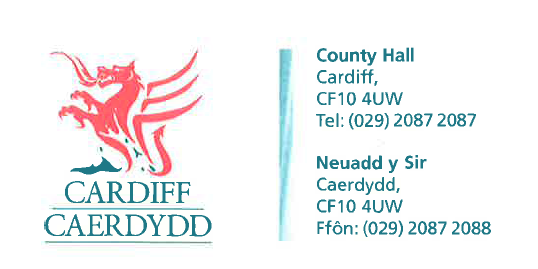 FOI Response Document FOI18227Thank you for your request under the Freedom of Information Act 2000 about Severe Weather Emergency received on 05/08/2022. RequestSince 1st August 2020 to 31st July 2022 please provide the following information: The number of times Severe Weather Emergency protocol was activated in the requested period.On each period that SWEP was active, please give the dates and times that it was active from and to.Detail of the protocol for each period (for example provision of indoor accommodation or street level assistance with water and suncream).Detail of whether using the protocol led to the adaptation of existing services. For example, were there temporary closures/suspension of existing services to open up new provision.If additional bedspaces were provided, were they offered to people beyond the period that SWEP was active for.Number of people assisted in each period.If this is not possible, please just provide answers to questions 1 and 2 - the number of times SWEP was activated, and the dates it was activated and de activated.We have considered your request and enclose the following information:The number of times Severe Weather Emergency protocol was activated in the requested period.Response: The City of Cardiff Council does not hold this information therefore under Section 17 of the Freedom of Information Act 2000 this acts as a refusal notice. Under Section 16 of the Freedom of Information Act 2000 we have a duty to advise and assist our customers.   Cardiff Council can confirm that that it does not have SWEP protocol, but the Council does follow its own set procedure which allows it to make decisions within it’s given geographical area that the Council believe are the most effective. Following the Council’s own criteria, it can confirm that it has had 3 periods of Severe Weather between the requested timeframe.Please also note that the requested timeframe overlaps with the Welsh Government’s response to COVID, whose guidance to local authorities soon after the onset of the pandemic was that all individuals presenting as homeless were to be in priority need and thus owed a duty to accommodate. On each period that SWEP was active, please give the dates and times that it was active from and to.Response: Please see the below dates/times of severe weather conditions in which where in line with the Council’s own procedure for severe weather. 2021 19th July 16.05 to 22nd July 23.07 Amber Heat2022 16th Feb 9.00 to 12.00 noon Amber Wind2022 17th July 00:00 to 23.59 19th July Amber HeatDetail of the protocol for each period (for example provision of indoor accommodation or street level assistance with water and suncream).Response: During any periods of severe weather, Cardiff Council does open additional Cold Weather Provision across Winter and during Hot Weather periods, our Targeted Outreach teams have additional resources to assist clients through these periods.For example, during the hot spells experience have had this summer, the teams carried with them bottles of water, sun cream and also provided Bucket hats to people rough sleeping and provided advice specific to the hot weather.Detail of whether using the protocol led to the adaptation of existing services. For example, were there temporary closures/suspension of existing services to open up new provision.Response: N/A If additional bedspaces were provided, were they offered to people beyond the period that SWEP was active for.Response: N/ANumber of people assisted in each period.Response: The City of Cardiff Council does not hold this information therefore under Section 17 of the Freedom of Information Act 2000 this acts as a refusal notice. If you have any queries or concerns, please do not hesitate to contact us. Please remember to quote the reference number above in any future communications.